(Please attach further information to this form if required)
Staff Grievance Resolution Form
Staff Grievance Resolution Form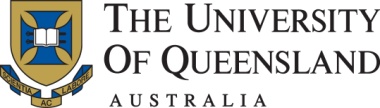 Before completing this form you should read PPL 5.70.08 Staff Grievance Resolution policy and procedures.Formal grievances must be made as soon as possible after the date when the problem or concern arose and no later than:12 months in the case of grievances lodged in accordance with the provisions of PPL 1.70.06b Discrimination and Harassment - Procedures; andSix months in the case of all other grievances.Please complete this form and submit it to your supervisor. In circumstances where your supervisor is the subject of the grievance, this form should be submitted to your supervisor’s supervisor.NOTE:  PPL 5.70.08 Staff Grievance Resolution does not apply to grievances where the subject of the complaint is a Public Interest Disclosure. In such circumstances the complainant should refer to HUPP 1.60.3 Whistleblowers’ Protection Management PolicyBefore completing this form you should read PPL 5.70.08 Staff Grievance Resolution policy and procedures.Formal grievances must be made as soon as possible after the date when the problem or concern arose and no later than:12 months in the case of grievances lodged in accordance with the provisions of PPL 1.70.06b Discrimination and Harassment - Procedures; andSix months in the case of all other grievances.Please complete this form and submit it to your supervisor. In circumstances where your supervisor is the subject of the grievance, this form should be submitted to your supervisor’s supervisor.NOTE:  PPL 5.70.08 Staff Grievance Resolution does not apply to grievances where the subject of the complaint is a Public Interest Disclosure. In such circumstances the complainant should refer to HUPP 1.60.3 Whistleblowers’ Protection Management PolicyBefore completing this form you should read PPL 5.70.08 Staff Grievance Resolution policy and procedures.Formal grievances must be made as soon as possible after the date when the problem or concern arose and no later than:12 months in the case of grievances lodged in accordance with the provisions of PPL 1.70.06b Discrimination and Harassment - Procedures; andSix months in the case of all other grievances.Please complete this form and submit it to your supervisor. In circumstances where your supervisor is the subject of the grievance, this form should be submitted to your supervisor’s supervisor.NOTE:  PPL 5.70.08 Staff Grievance Resolution does not apply to grievances where the subject of the complaint is a Public Interest Disclosure. In such circumstances the complainant should refer to HUPP 1.60.3 Whistleblowers’ Protection Management PolicyPART 1: GENERAL INFORMATION (STAFF MEMBER TO COMPLETE)PART 1: GENERAL INFORMATION (STAFF MEMBER TO COMPLETE)PART 1: GENERAL INFORMATION (STAFF MEMBER TO COMPLETE)Date Grievance Resolution Form submitted to supervisor:Staff Member (full name):Employee Number:Position:Organisational Unit:Campus:Supervisor:PART 2: DETAILS OF COMPLAINT (STAFF MEMBER TO COMPLETE)PART 2: DETAILS OF COMPLAINT (STAFF MEMBER TO COMPLETE)Please specify the date that the problem or concern arose:Please provide details of the complaint you are seeking to resolve:PART 3: INFORMAL RESOLUTION ATTEMPTS (STAFF MEMBER TO COMPLETE)PART 3: INFORMAL RESOLUTION ATTEMPTS (STAFF MEMBER TO COMPLETE)PART 3: INFORMAL RESOLUTION ATTEMPTS (STAFF MEMBER TO COMPLETE)PART 3: INFORMAL RESOLUTION ATTEMPTS (STAFF MEMBER TO COMPLETE)I have attempted to resolve this grievance informally:Details of informal resolution attempts:I have not attempted to resolve this grievance informally:Reasons for not attempting to resolve informally:PART 4: REMEDY SOUGHT (STAFF MEMBER TO COMPLETE)PART 4: REMEDY SOUGHT (STAFF MEMBER TO COMPLETE)Please detail what you are seeking in order to resolve this grievance:(Please attach further information to this form if required)(Please attach further information to this form if required)PART 5: OUTCOME OF GRIEVANCE RESOLUTION   Step 1 – ConciliationDetails of resolution proposed:Has the complainant agreed to the proposed resolution? Yes No  Step 2 – InvestigationDetails of resolution proposed:Has the complainant agreed to the proposed resolution? Yes No   Step 3 – Review by Director, HR (or their delegate)Details of resolution proposed:Has the complainant agreed to the proposed resolution? Yes No   Step 4 – Final determination by relevant senior executiveDetails of resolution proposed:Has the complainant agreed to the proposed resolution?Yes NoPART 6: HUMAN RESOURCES STAFF TO COMPLETEPART 6: HUMAN RESOURCES STAFF TO COMPLETEPART 6: HUMAN RESOURCES STAFF TO COMPLETEPART 6: HUMAN RESOURCES STAFF TO COMPLETEFiled on confidential file by:Date